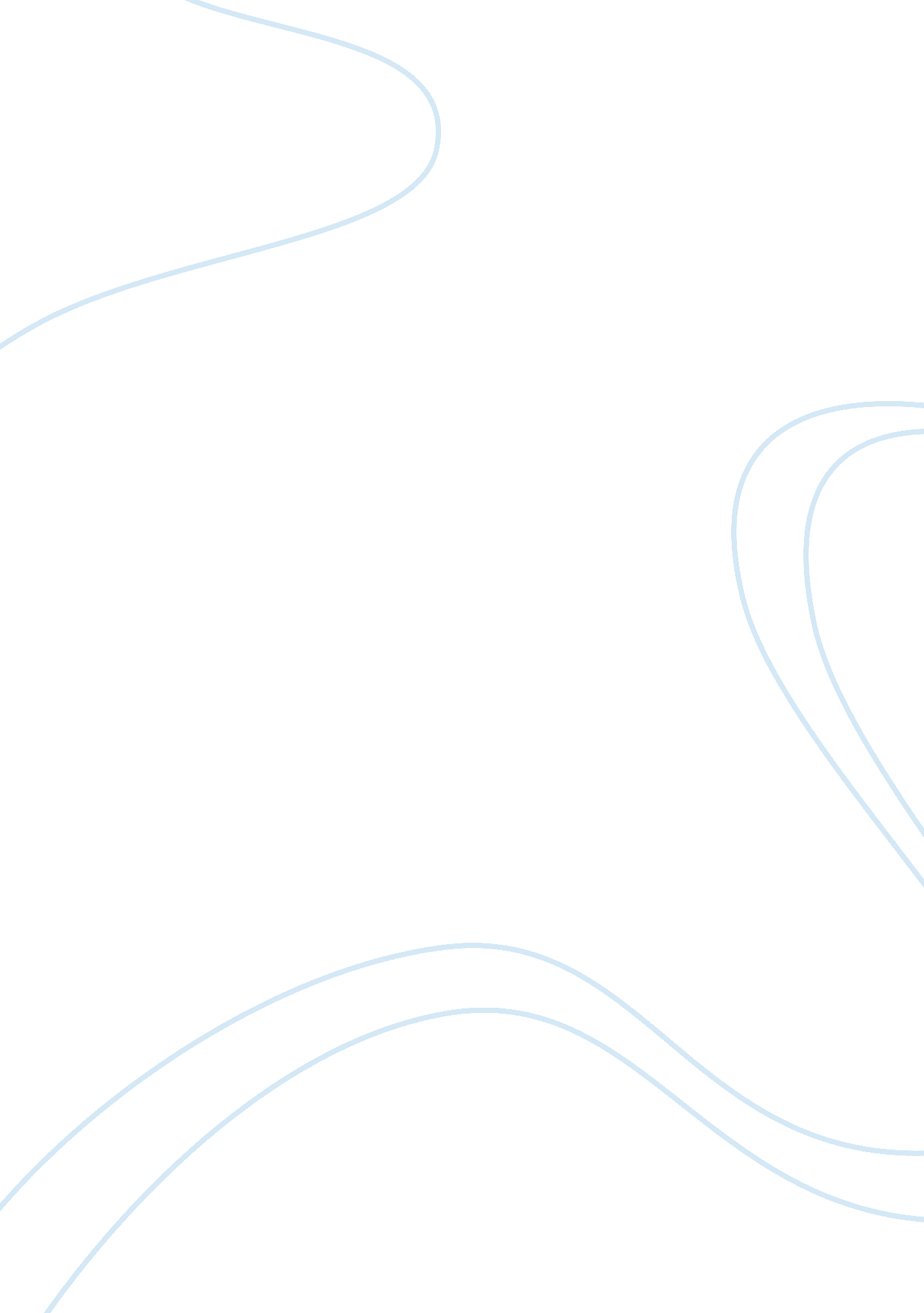 How to be a porn star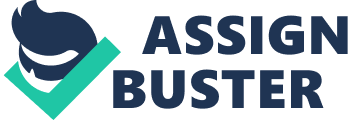 We might all watch porn, but wanting to star in it is a different story -- for some of us at least. While the majority of the porn-watching population would rather keep their “ sexploits” hidden between the sheets, there are the rare few who want to share their unclothed talents with the world. And this fantasy isn’t so hard to achieve, thanks to the advice of porn stars Ashlynn Brooke and Shane Diesel who tell all you aspiring “ performers” everything you need to know about how to audition for a porn and get your foot (amongst other things) in the door. Appearance What kind of shape do you have to be in to audition for porn? Ashlynn: Fortunately, being that sex is the most natural thing in the world and everyone enjoys it, this also means that people are naturally attracted to all different body shapes, sizes, etc. I think as long as you love your body and take care of yourself, there's a certain amount of confidence and sexuality that shows through, and that will set you up for success. Be confident in your own skin! Shane: For a male it's better to be fit, athletic and well-groomed; if you look like you're fit, you most likely exercise. This carries over into your performance as far as endurance and stamina go; you don't have to look like a bodybuilder, you just need to posses a nice, fit package no matter what age you are. Performance Are you expected to perform on the spot when you audition for a porn? If so, are you expected to demonstrate the stamina/skills of a seasoned performer? Ashlynn: Yes, you’re expected to put forth a performance. Although the sex will be enjoyable, and everyone will have a great time, it isn't " home sex. " There is a level ofprofessionalismand eroticism needed to make the scene a good one. Shane: Yes! If you have the nerves to try to be in the adult biz, then you should be able to perform like a seasoned vet. Sure, it takes time to learn everything, but you have to remember you have a whole crew that's depending on you. Whatever the director orders you to do, try your best to give him or her as much time and open positions as they want in order to have a great scene. Are performance supplements accepted in the industry? Ashlynn: Most of the time, supplements aren't needed. Being that I'm a girl, I definitely never use them. However, there are times when the situation isn't exactly ideal for the performers (i. e. , a scene in the desert that starts at 4 p. m. when the temperature is a smothering 95 degrees... and it’s lasting until 9 p. m. when the temperature has dropped to 40 degrees). To sum it up, they're not very common, but aren't looked down upon. Shane: Supplements -- yes, such as yohimbe, vitamin E, amino acids, ginseng, L-arginine, and saw palmetto. That’s a few, but there are many others that work well for other performers. If you are talking about Viagra or Cialis, then that’s something that’s not encouraged on sets, but if you need them, then you take them at your own risk and it's not provided for you. Audition Tips Ron Jeremy told us that a man's only hope of getting past the audition phase is to go with a girl. Is this true? Ashlynn: That is actually true to an extent. It's very helpful if the guy is requested by a girl/girls. It's a really good way for them to learn the way of the set, and it helps if they know the girl, making it a much easier experience for the " break" into the business. Shane: That’s pretty much true; he is dead-on about that. She's your way in the door and your comfort zone. If she is your girlfriend, then you are more comfortable working with her, plus she knows the right buttons to push to take you over the top and she will help you keep that edge. It looks great walking into any room with a hot chick on your arm. Shane and Ashlynn keep dishing on how to audition for a porn… Next Page >> AskMen's Free Weekly Newsletter VIDEOS YOU MIGHT LIKE Get Six-Pack Abs With No Crunches Ben Wheatley's Tips For Cracking The F… Promoted Put Some Clothes On Tha… Madame Noire Promoted 30 Of The Hottest Female Athlete… Rant Sports < | 12| > by Taboola 67 BY ASHLYNN BROOKE & SHANE DIESEL Ashlynn Brooke & Shane Diesel LIFESTYLE CORRESPONDENTS LICENSE THIS ARTICLE Share Email Print RSS Pages: 1 2 GUYS WHO READ THIS ALSO READ Highest Paying Jobs In The U. S. (AskMen) Porno Industry (AskMen) You Need To Relax (AskMen) Promoted How to Make aCareerChange Without Starting Over (Levo League) Promoted P&O Cruises' Spectacular Entertainment Both Aboard… (P Cruises) [? ] HAVE YOUR SAY Read more: http://uk. askmen. com/money/how_to_400/436_how_to. html#ixzz2DdGAUGXU 